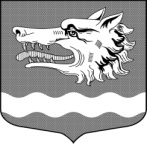 Администрация муниципального образования Раздольевское сельское поселение                муниципального образования Приозерский муниципальный район Ленинградской областиПОСТАНОВЛЕНИЕ25 декабря 2018 года                                                                             № 274Об утверждении плана нормотворческойдеятельности в администрации муниципального                                                        образования Раздольевское сельское поселение                                                                                                муниципального    образования    Приозерский                                                                            муниципальный район Ленинградской области                                                           на первое полугодие 2019 года.В соответствии с Федеральным законом от 06 октября 2003 № 131-ФЗ «Об общих принципах организации местного самоуправления в Российской Федерации», Уставом МО Раздольевское сельское поселение, в целях организации нормотворческой деятельности администрация муниципального образования Раздольевское сельское поселение ПОСТАНОВЛЯЕТ:1. Утвердить План нормотворческой деятельности в администрации муниципального образования Раздольевское сельское поселение муниципального образования Приозерский муниципальный район Ленинградской области на первое полугодие 2019 года согласно приложению.2. Контроль за исполнением настоящего постановления возложить на ведущего специалиста администрации Михайлову Е.А.Глава администрации                                                                      А.Г. СоловьевЕ.А. Михайлова66-725Разослано: дело: 2, прокуратура-1.Приложение                    к постановлению администрации                    МО Раздольевское сельское поселение       от «25» декабря 2018г. № 274План нормотворческой деятельности в администрации муниципального образования Раздольевское сельское поселение муниципального образования Приозерский муниципальный район Ленинградской области на первое полугодие 2019 года№ п.п.Наименование НПАСрок принятия1.Издание, внесение изменений в МНПА, регулирующие бесплатное предоставление гражданам, имеющим трех и более детей, земельных участков в собственность на территории Ленинградской области (в соответствии с требованиями Областного закона от 17.07.2018 № 75-оз)январь-февраль 20192.Издание МНПА, определяющие предельные (максимальные и минимальные) размеры земельных участков, предоставляемых в собственность бесплатно гражданам для ведения личного подсобного хозяйства. нормы Январь-март 20193.Отмена МНПА, изданных в связи с исполнением переданных органам местного самоуправления государственных полномочий в сфере административных правонарушений (в соответствии с требованиями Областного закона № 101-оз от 22.10.2018)Январь 20194.Издание, изменение МНПА в сфере порядка создания мест (площадок) накопления твердых коммунальных отходов и требований к их содержанию (ведение реестра площадок) (в соответствии с требованиями Постановления Правительства РФ от 31.08.2018 № 1039)Январь-март 20185Издание, изменение административных регламентов по предоставлению земельных участков в безвозмездное пользование в целях ведения СНТ и огородничества (в соответствии с требованиями Федерального закона от 29.07.2017 № 217-фз)Февраль-апрель 20196Издание МНПА, регулирующих порядок принятия администрацией решений об осуществлении бюджетных инвестиций на подготовку обоснования инвестиций и проведение его технологического и ценового аудита за счет средств местного бюджета, а также порядок осуществления указанных бюджетных инвестиций (в соответствии с требованиями п. 3.1 ст. 79 Бюджетного Кодекса РФ, Федерального закона от 19.07.2018 № 222-ФЗ)Январь-март 20197Принятие новой редакции Устава МО Раздольевское сельское поселениефевраль –июнь 20198Издание, изменение МНПА по вопросам разработки, утверждения и изменений инвестиционных программ, осуществляющих горячее, холодное водоснабжение (в соответствии с требованиями Постановления Правительства РФ от 08.10.2018 № 1206)Февраль-июнь 20199Издание, изменение МНПА «Об утверждении общих требований к установлению случаев и условий продления срока исполнения бюджетной меры принуждения (в соответствии с Постановлением Правительства РФ от 24.10.2018 № 1268)Март – июнь 201910Приведение административных регламентов по предоставлению муниципальных услуг в соответствие с изменениями федерального законодательства (Федеральный закон от 19.07.2018 № 204-фз)январь -июнь 2019